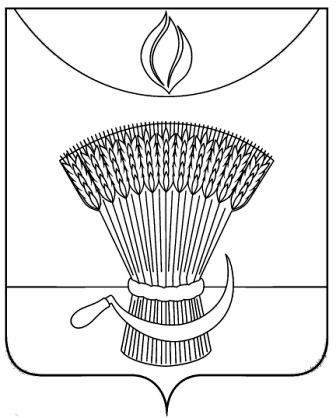 АДМИНИСТРАЦИЯ ГАВРИЛОВСКОГО РАЙОНАОТДЕЛ ОБРАЗОВАНИЯП Р И К А ЗОб итогах школьного этапа всероссийской олимпиады школьников по праву среди обучающихся общеобразовательных учреждений Гавриловского района в 2019-2020 учебном годуВ соответствии с Порядком проведения всероссийской олимпиады школьников, утвержденным приказом Министерства образования и науки Российской Федерации от 18.11.2013 №1252«Об утверждении Порядка проведения всероссийской олимпиады школьников», приказом отдела образования администрации района от 16.09.2019 №174 «О подготовке и проведении школьного этапа всероссийской олимпиады школьников на территории  района в 2019-2020 учебном году», ПРИКАЗЫВАЮ:1.Утвердить результаты школьного этапа всероссийской олимпиады школьников по праву в 2019-2020 учебном году (приложение№1). 2.Утвердить рейтинг победителей школьного этапа всероссийской олимпиады школьников по праву в 2019-2020 учебном году (приложение №2). 3.Утвердить рейтинг призеров школьного этапа всероссийской олимпиады школьников по праву в 2019-2020 учебном году (приложение№3)4.Контроль за исполнением настоящего приказа оставляю за собой.Начальник отдела образования                                              Н.Н. Кузенковаадминистрации районаПриложение №1УТВЕРЖДЕНЫприказом отдела образованияадминистрации районаот   28.09.2019         №Результатышкольного этапа всероссийской олимпиады школьников по праву в 2019-2020 учебном годуПриложение №2УТВЕРЖДЕНЫприказом отдела образованияадминистрации района                                                                                       от   28.09.2019         №Рейтинг  победителейшкольного этапа всероссийской олимпиады школьниковпо праву в 2019-2020 учебном годуПриложение №3УТВЕРЖДЕНЫприказом отдела образованияадминистрации районаот   28.09.2019         №Рейтинг  призеровшкольного этапа всероссийской олимпиады школьниковпо праву  в 2019-2020 учебном году28.09.2019с.  Гавриловка 2-я№178№ п/пФИО участника (полностью)Класс ФИО учителя (полностью)Кол-во балловТип результата1.1-Пересыпкинский  2-Гавриловсой сош1-Пересыпкинский  2-Гавриловсой сош1-Пересыпкинский  2-Гавриловсой сош1-Пересыпкинский  2-Гавриловсой сош1-Пересыпкинский  2-Гавриловсой сош1Мусаелян Ева Арменовна10 ДКозеева Валентина Александровна44Победитель2Горячева Ульяна Александровна10 ДКозеева Валентина Александровна40Победитель3Илларионова Дарья 10 ДКозеева Валентина Александровна26Участник4Пустовалов Алексей Сергеевич11 ДКозеева Валентина Александровна45Победитель5Скотникова Вера Павловна11 ДКозеева Валентина Александровна44Победитель6Богатырёва Анастасия Владимировна11 ДКозеева Валентина Александровна38Победитель2. МБОУ 2-Гавриловсой сош МБОУ 2-Гавриловсой сош МБОУ 2-Гавриловсой сош МБОУ 2-Гавриловсой сош МБОУ 2-Гавриловсой сош7Сайганов Алексей Анатольевич11Анюхина Ольга Степановна10участник8Маслова Мария Юрьевна11Анюхина Ольга Степановна11Участник9Полянский Дмитрий Вадимович11Анюхина Ольга Степановна10Участник3.МБОУ 2-Гавриловская сошМБОУ 2-Гавриловская сошМБОУ 2-Гавриловская сошМБОУ 2-Гавриловская сошМБОУ 2-Гавриловская сош10Костина Анна Вадимовна8Витютнева Нина Николаевна20участник11Баронина Александра Александровна8Витютнева Нина Николаевна14участник12Баимбетова Дарья Владиславовна9Витютнева Ольга Михайловна25участник13Жуков Павел Евгеньевич9Витютнева Ольга Михайловна23участник14Житнева Ангелина Михайловна10Витютнева Нина Николаевна48победитель15Вачева Алена Александровна10Витютнева Нина Николаевна23участник16Зуграв Алина Георгиевна10Витютнева Нина Николаевна20участник17Нефедова Анна Олеговна11Витютнева Нина Николаевна49победитель18Павлов Константин Сергеевич11Витютнева Нина Николаевна48призер19Жутов Александр Юрьевич11Витютнева Нина Николаевна48призер20Пустотин Максим Алексеевич11Витютнева Нина Николаевна20участник21Пашкова Инна Дмитриевна11Витютнева Нина Николаевна19участник22Арутюнян Вильгемьм Алексанович11Витютнева Нина Николаевна18участник№ п/пФИО участника (полностью)Класс ФИО учителя (полностью)Кол-во балловТип результатаОО1Мусаелян Ева Арменовна10 ДКозеева Валентина Александровна44Победитель1-Пересыпкинский  2-Гавриловсой сош2Горячева Ульяна Александровна10 ДКозеева Валентина Александровна40Победитель1-Пересыпкинский  2-Гавриловсой сош3Пустовалов Алексей Сергеевич11 ДКозеева Валентина Александровна45Победитель1-Пересыпкинск4ий  2-Гавриловсой сош5Скотникова Вера Павловна11 ДКозеева Валентина Александровна44Победитель1-Пересыпкинский  2-Гавриловсой сош6Богатырёва Анастасия Владимировна11 ДКозеева Валентина Александровна38Победитель1-Пересыпкинский  2-Гавриловсой сош7Житнева Ангелина Михайловна10Витютнева Нина Николаевна48победительМБОУ 2-Гавриловская сош8Нефедова Анна Олеговна11Витютнева Нина Николаевна49победительМБОУ 2-Гавриловская сош№ п/пФИО участника (полностью)Класс ФИО учителя (полностью)Кол-во балловТип результатаОО1Павлов Константин Сергеевич11Витютнева Нина Николаевна48призерМБОУ 2-Гавриловская сош2Жутов Александр Юрьевич11Витютнева Нина Николаевна48призерМБОУ 2-Гавриловская сош